Граждане, планирующие переход на самозанятость, получат субсидию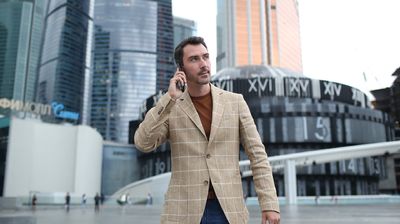  В рамках государственной услуги безработным гражданам, желающим зарегистрироваться в качестве налогоплательщика налога на профессиональный доход (самозанятого), предоставляется единовременная финансовая помощь. Размер единовременной финансовой помощи при регистрации в качестве самозанятого составляет 50 тысяч рублей. Более подробную информацию можно получить в краевом государственном казенном учреждении "Приморский центр занятости населения" Адрес: г. Владивосток, Пушкинская, 13, каб. 21Телефон: 8 (423) 222-86-70 Ксения Миронич